REYES EN PERÚLIMA, CUSCO Y MACHU PICCHU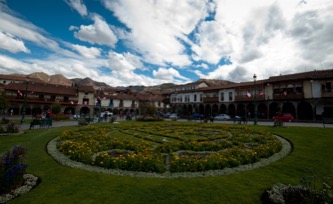 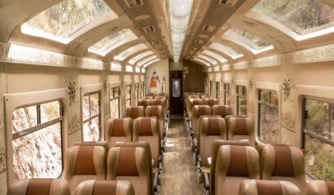 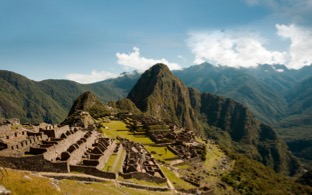 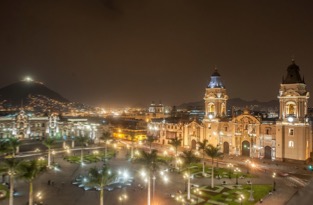 DÍA 1 (02 Enero): COLOMBIA – LIMA  Salida en el vuelo AVIANCA 049 con destino Lima. Llegada a la ciudad de Lima, asistencia y traslado al hotel. Por la tarde, pasearemos por las principales calles, plazas y avenidas de la ciudad. Comenzaremos por el Parque del Amor en Miraflores, con una espectacular vista del Océano Pacífico. Luego, tendremos una vista panorámica de la Huaca Pucllana, centro ceremonial de la cultura Lima. Continuaremos a la Plaza de Armas, donde encontraremos el Palacio de Gobierno y el Palacio Municipal. Visitaremos la Catedral y caminaremos hasta el  Convento de Santo Domingo, cuyos pasillos fueron transitados por San Martín de Porras y Santa Rosa de Lima en el siglo XVII y donde actualmente yacen sus restos. Alojamiento en Lima.DÍA 2 (03 Enero): LIMA Por la mañana, visitaremos el Santuario Arqueológico de Pachacamac a tan sólo 30 km. al sur de Lima. Construido en adobe y con vista al océano y al Valle del Río Lurín, este fue un centro de peregrinación para muchas de las culturas que poblaron el antiguo Perú. A la llegada de los Incas, el complejo fue adaptado para convertirse en un centro administrativo, respetando y adaptando las construcciones locales. En él destaca el Templo del Sol, el Acllahuasi, el Palacio de Taurichumbi, la Plaza de los Peregrinos, entre otros. Además, visitaremos el Museo de Sitio para tener un panorama más preciso y observar los vestigios rescatados en la zona. Alojamiento en Lima.DÍA 3 (04 Enero): LIMADía libre para actividades personales o realizar alguno de nuestros tours, se sugiere opcionalmente (OPC) excursión de medio día Museo Larco, Taberna tradicional y Circuito Mágico del Agua. Alojamiento en Lima.DÍA 4 (05 Enero): LIMA – CUSCO A la hora coordinada, salida al aeropuerto para abordar el vuelo AVIANCA 807 con destino a Cusco. Llegada a Cusco, asistencia y traslado al hotel. Por la tarde, ascenderemos al Parque Arqueológico de Sacsayhuaman, e iniciaremos la excursión visitando la fortaleza del mismo Ascenderemos nombre, hermoso lugar que irradia paz y tranquilidad, admiraremos las enormes rocas de hasta 4 metros de altura, que fueron utilizadas en su construcción. Seguiremos con Q'enqo, antiguo templo del Puma donde se puede apreciar un altar para sacrificios en la parte interna de una enorme roca y luego con Tambomachay, fuentes sagradas de vida y salud. En el camino, tendremos una vista panorámica de Puca Pucará, atalaya que cuidaba el ingreso a la ciudad. Después, nos dirigiremos al Templo del Sol “El Korikancha”, sobre el cual se construyó el Convento de Santo Domingo, cuenta la leyenda que este templo estuvo totalmente recubierto de láminas de oro, que maravillaron a los conquistadores a su llegada. Para finalizar conoceremos la Plaza de Armas e ingresaremos a la Catedral, que atesora obras y pinturas coloniales invaluables, como la Cruz que llegó con los primeros conquistadores. Alojamiento en Cusco.DÍA 5 (06 Enero): CUSCO – EXCURSIÓN A MACHU PICCHUNos dirigiremos hacia la estación de tren, donde partiremos para conocer una de las 7 Maravillas del Mundo. Arribaremos a la estación de Aguas Calientes, donde nuestro personal nos asistirá para abordar el transporte que ascenderá por un camino intrincado obsequiándonos una espectacular vista del río Urubamba que da forma al famoso cañón. La Ciudad Perdida de los Incas, Machu Picchu, nos recibirá con sus increíbles terrazas, escalinatas, recintos ceremoniales y áreas urbanas. La energía emana de todo el lugar. Luego de una visita guiada, almorzaremos en uno de los restaurantes de la zona. A la hora coordinada, retornaremos en tren y seremos trasladados al hotel. Alojamiento en Cusco.DÍA 6 (07 Enero): CUSCO – COLOMBIA A la hora coordinada, salida al aeropuerto para abordar el vuelo AVIANCA 144 con destino a Bogotá.FIN DE LOS SERVICIOS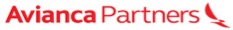 Tiquete aéreo Bogotá – Lima – Cusco – Bogotá vía AVIANCA. Impuestos del tiquete (sujetos a cambios -  valor aproximado). Tarjeta de asistencia médica Assist Card (Menores de 69 años).2% costos bancarios.LIMATraslado privado aeropuerto – hotel - aeropuerto. 03 noches de alojamiento.Desayunos diarios (si el itinerario aéreo lo permite).Tour de la ciudad.Tour Templo Inca Pachacamac. 	CUSCOTraslado privado aeropuerto – hotel - aeropuerto. 02 noches de alojamiento.  Desayunos diarios (si el itinerario aéreo lo permite).Tour de la ciudad y tour parque arqueológico de Sacsayhuaman con entrada. Día completo a Machupicchu:Traslado hotel/estación de tren/hotel.Ticket de tren Expedition ida/retorno. 01 bus ida/retorno de Machupicchu (día 05 del programa). 01 entrada a Machupicchu con visita guiada (día 05 del programa).01 almuerzo buffet en restaurante local (no incluye bebidas) (día 05 del programa).Propinas para maleteros, transportistas, guías y meseros. Tours opcionales (OPC).Excesos de equipaje.Gastos, alimentación y servicios no mencionados. * Adicionar 2% costos bancarios.Para reservar se requiere copia del pasaporte.Algunos de los servicios son en regular compartido diurno, aplican suplementos para traslados en horario nocturno.Tarifas sujetas a disponibilidad y cambios al momento de reservar, las tarifas aplican para pasajeros Colombianos. Consultar suplemento otras nacionalidades.Tarifas por persona no incluyen el IGV (18%), para contar con la exoneración es requisito indispensable la presentación de la tarjeta andina de migración con el sello  de entrada legible y el documento de identidad o pasaporte. Estas tarifas se mantienen para la salida del grupo (mínimo 11 pax), en caso contrario se deberá re-cotizar.Itinerario aéreo publicado sujeto a cambio si la aerolínea lo determina.El itinerario publicado puede estar sujetos a posibles cambios en el destino, ya sea por problemas climatológicos u operativos. Las visitas detalladas pueden cambiar el orden o el día de operación.Se prohíbe tomar fotos con flash en la Catedral. No se puede ingresar a recintos religiosos en shorts.Al finalizar el tour de la ciudad en Lima es posible dejarlos en su hotel o en el centro Comercial Larco Mar, teniendo en cuenta que el retorno al hotel seria por cuenta de los pasajeros.Los tiquetes aéreos y sus impuestos se liquidan en pesos colombianos al TRM del día en que se emiten. El valor de los impuestos varía, es aproximado.El valor en pesos colombianos dado en calidad de depósito ó garantía, se abona al valor final del tiquete que se generé al momento de emitir de acuerdo al TRM con que se emitan.Los tiquetes se expiden todos en un solo día de acuerdo a la fecha que estipule la aerolínea.Es necesario informar por escrito en el momento de efectuar la reserva en el caso de existir si son pasajeros con algún tipo de discapacidad.Aplican gastos de cancelación, consulte.Para la excursión a Machu Picchu, es obligatorio presentar el documento original al momento  del ingreso. Después de reportados nombres no hay lugar a cambio y/o reembolso.Es responsabilidad de los pasajeros tener la documentación necesaria.Se sugiere llevar el Certificado Internacional de Vacuna contra la Fiebre Amarilla.Políticas de traslado de equipaje a bordo del tren (Ruta a Machu Picchu): Solo está permitido un bolso o maleta de mano de 5 kilos (11 libras) y 62 pulgadas lineales/157 cms. (alto + largo + ancho). Si sobrepasa estas medidas puede no permitírsele el embarque.¡RECUERDE! LLEVAR SIEMPRE DURANTE LA EXCURSION A MACHU PICCHU:• Documento de identidad con que se realizó la compra del ingreso.• Impermeable en temporada de lluvias.• Ropa abrigadora para el retorno.• Botella de agua.• Cámara de Fotos.• Gorra.• Repelente para mosquitos.• Bloqueador solar.• Documentación entregada por la agencia.CONSULTE NUESTRA CLÁUSULA DE RESPONSABILIDAD EN WWW.TURIVEL.COMTARIFAS POR PERSONA EN DOLARES AMERICANOS TARIFAS POR PERSONA EN DOLARES AMERICANOS TARIFAS POR PERSONA EN DOLARES AMERICANOS TARIFAS POR PERSONA EN DOLARES AMERICANOS TARIFAS POR PERSONA EN DOLARES AMERICANOS DESGLOSE TARIFA ACOMODACIÓN ACOMODACIÓN ACOMODACIÓN ACOMODACIÓN DESGLOSE TARIFA DOBLE TRIPLE SENCILLANIÑOS
(2-11 años)PORCIÓN TERRESTRE 82682811217572% COSTOS BANCARIOS 17172215TIQUETE AÉREO350350350350IMPUESTOS DEL TIQUETE (Aprox.) 190190190190TOTAL DEL PLAN (Aprox.) 1383138516831312ITINERARIO AÉREOITINERARIO AÉREOITINERARIO AÉREOITINERARIO AÉREOITINERARIO AÉREOHOTEL PREVISTO O SIMILARHOTEL PREVISTO O SIMILARHOTEL PREVISTO O SIMILARVUELOFECHARUTASALIDALLEGADACATEGORÍACIUDADNOMBREAV 04902-eneBogotá - Lima5:348:34PrimeraLimaJosé Antonio LimaAV 80705-eneLima - Cusco6:408:00PrimeraLimaJosé Antonio LimaAV 14407-eneCusco - Bogotá16:4720:14PrimeraCuscoJosé Antonio CuscoTARIFA POR PERSONA EN SERVICIO REGULAR(Mínimo 2 personas)TARIFA POR PERSONA EN SERVICIO REGULAR(Mínimo 2 personas)TARIFA POR PERSONA EN SERVICIO REGULAR(Mínimo 2 personas)DESTINOSERVICIOADULTO / NIÑOLIMAMedio día  Museo Larco, Taberna tradicional y Circuito Mágico del Agua.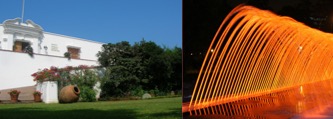 67*